First Mennonite Church of Christian Pastor Peter EmeryOrganist – Roberta Gingerich, Worship Leader – Rita StuckySeptember 10, 2023Gathering and PraisingPreludeWelcome					      Morning PrayerAnnouncementsCall to WorshipLeader: Spirit of peace, quiet our hearts.People: Heal our anxious thoughts.Leader: Free us from our fretful ways.People: Breathe on us your holy calm.Leader: In the stillness of your presence - teach us to pray.People: As we open ourselves to be transformed - teach us to listen.Leader: Open our eyes to see you are at work in our world.People: Open our eyes to see where you call us to join your work inour world.*Hymn – “Praise to the Lord, the Almighty”			 VT #88	    There’s a Wideness in God’s Mercy”	           VT #156Scripture – Psalm 103: 1-13	       Matthew 18:21-35Special Music – “Breath of Heaven”   (CD)                     Amy GrantReceiving God’s WordSermon–“He does not deal with us according to our sins”          Pastor Pete EmeryMoment for MeditationSharing with One AnotherSharing Joys and Prayer RequestsPrayer of the Church  Going in God’s Name*Sending Song – “Use Us God”			           VT #811*BenedictionPostlude *Those who are able are invited to standPastor Pete EmeryPastor Pete’s email:  fmcc.pastorpete@gmail.comPastor Pete’s Cell Phone:  785-577-1447Pastor’s office Hours:  Monday-Friday 9:00 am-3:00 pmStudy Phone 620-345-8766Church Secretary:  Lurline WiensLurline’s phone number:  620-345-6657Lurline’s email:  fmcc.secretary1@gmail.comOffice hours:  Tues. 1:00-4:30PM, Thurs-Fri. 8:30AM-11:30amChurch Phone:  620-345-2546Church Website:  www.fmccmoundridge.org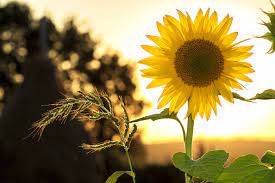 First Mennonite Church of ChristianMoundridge, KSA Welcoming Community of Christians for PeaceSeptember 10, 2023PRAYER PLACES/JOYOUS JOURNEYSCelebrate with Ann Storer.  She welcomes great grandson Donnie James Schrag.Jerroll and Carol Goebel have a new great granddaughter, Jola.  She has special needs and has a long journey ahead of her.  Pray for her and her parents and for the many doctors who will work with Jola.Eunice (Wedel, daughter of Harv and Vernell Wedel) Opat’s husband, Dave died August 19.  Eunice lives in rural Lindsborg.  Eunice grew up in FMCC.  Pray for Eunice and her family as they travel through this difficult journey.Thank you, Pastor Pete, for giving us what we need in your sermons and for your continued leadership.Pray for Ferd Wiens, as he waits on another test to decide on action needed for his bad heart valve.“Never be so busy as not to think of others.  Mother TeresaIf you have prayer requests or items of joy, contact one of the Care Team members so we can add those requests as needed.  Members are:  Pat Krehbiel, Dwight Goering or Cheri Kaufman.OpportunitiesToday: 9:30:  Sunday School             10:30:  Worship ServiceSeptember 10:  Picnic at Pack Park, 5:30 pmSeptember 20:  Worship Team, 9:30September 24:  Dave Fulton brings the MessageSeptember 27:  Deacons, 1:30 pm		   Church Board, 7:30 pmOctober 1:  World Communion DayOctober 8:  Tami Lundgren will give the sermonSunday, September 17:  Organist – Lu Goering, Worship Leader – Randy Stucky, Special Music – FMCC Singers One has not lived in vain who learns to be unruffled by loss, by gain, by joy, by pain,
                                                - Angelus SilesiusAnnouncements  Starting in September the Worship team would like to try something different during the service.  Instead of singing a hymn after the sermon, we have asked the organists/pianist to play about 30 seconds of music while the congregation takes that time to meditate on the sermon or the service so far.  Pot Luck Supper at Pack Park Shelter House this afternoon/evening 5:30 pm.  Social Committee will provide plates, bowls (for homemade ice cream), silverware and bottled water.  If it is to hot or rainy, we will meet in the Fellowship Hall and “picnic” there.  Come and have some good food and good fellowship.Thank you for the cards, prayers and hugs showing your love and concern following my brother’s illness and death.  My church family is awesome.  Lu GoeringThe Associated Ministries Annual Report Is posted on the south bulletin board.  If you would like a copy to take home and look at, let Lurline know and she will make you a copy.TODAY (Sun., Sept. 10) – Eat, Protest, Lift, a film by Caleb Stephens, 7 p.m., Krehbiel Auditorium in Luyken Fine Arts Center at Bethel College; Monday, Sept. 11, Dr. Stephens speaks in convocation, 11 a.m., Krehbiel Auditorium; sponsored by Bethel College Social Work, the KIPCOR Film Series and the Bethel College Women’s Association’s Carolyn Schultz Lectureship.Thurs., Sept. 21 – Bethel College Orchestra, directed by Kris Hilding, 7 p.m., Memorial HallNow in the Regier Gallery in Luyken Fine Arts Center at Bethel College – “Drinking from a New Well,” ceramics by Tom and Pam Voth, through Thurs., Sept. 21. Gallery hours are Mon.-Fri., 9 a.m.-5 p.m., Sun. 2-4 p.m.Bethel College’s annual online journal, Mennonite Life, can be accessed at ml.bethelks.edu – and there is a new item, “Elias Crosses the Molotschna,” a short story by Darrell Wiens. Also articles and reviews by Brad Born, Abigail Carl-Klassen, Daniel Shenk Cruz, Cheryl Denise, Josué Coy Dick, Nathan Garber, Rachel Waltner Goossen, Brad Gregory, Willmar Harder, Sheri Hostetler, Melanie Springer Mock, Hannah Neufeld, Kimberly Schmidt, Joe Smucker, Johnny Wideman and Ben Woodward-Breckbill.The Camp Mennoscah 75th Anniversary Kick-Off event will be held on September 24 at Camp! The day will be filled with
Fun Family ActivitiesCamp Corporation Annual MeetingSpike Ball TournamentStorytellingMusicand, for the first time ever -    The Camp Mennoscah Talent/No Talent Show!An evening of live entertainment on the banks of the Ninnescah! Enter your talent or your “talent,” wow the audience, and win prizes. All ages welcome!   Or….Bring your cash or checkbook to “vote” for your favorite acts. The act that generates the most money wins! All money collected will be considered a donation to Camp Mennoscah’s M&M Project!Be sure to let us know if you plan to attend and if you have an act to enter - remember, all ages and talent levels welcome!  Check Camp Mennoscah’s website at www.campmennoscah.org or Camp’s Facebook page for more information. Your church may be able to provide a registration/entry form as well.Sunday, September 24 at Camp Mennoscah1-5:00 PM   Opening Event & Fun Family Activities4 PM  Music5:00  Dinner - Burgers, Brats, Hot Dogs on the grill6:00  Annual Meeting7:00  Talent/No Talent Show